A N A K O I N Ω Σ ΗΟι εξετάσεις στο μάθημα «ΠΑΡΑΣΙΤΟΛΟΓΙΑ- ΠΑΡΑΣΙΤΙΚΑ ΝΟΣΗΜΑΤΑ Ι» (ΝΕΟ ΠΡΟΓΡΑΜΜΑ ΣΠΟΥΔΩΝ) περιόδου Ιανουαρίου θα γίνουν σύμφωνα με το παρακάτω πρόγραμμα:Πέμπτη 6 Φεβρουαρίου 2020 Πρακτικά: 9.00 - 15.00 (Εργαστήριο Παρασιτολογίας, σε ομάδες που θα  ανακοινωθούν)και Παρασκευή 7 Φεβρουαρίου 2020 Γραπτά: 15.00 (Αμφ. Α)Οι επιδείξεις των μακροσκοπικών παρασκευασμάτων θα γίνονται από τη Δευτέρα 27/1/20 έως και την Τρίτη 4/2/20 (εκτός της Πέμπτης 30/1/20), τις ώρες 10.00 – 14.00.Οι επιδείξεις των μικροσκοπικών παρασκευασμάτων θα γίνουν τη Δευτέρα 3/2/20 και την Τρίτη 4/2/20, τις ώρες 10.00 – 14.00.Οσοι από τους φοιτητές επιθυμούν να λάβουν μέρος στις εξετάσεις, θα πρέπει να δηλώσουν το όνομά τους ηλεκτρονικά στο e-learningαπό Δευτέρα 20/1 έως και Δευτέρα 3/2.Οι εξετάσεις στο μάθημα «ΠΑΡΑΣΙΤΟΛΟΓΙΑ- ΠΑΡΑΣΙΤΙΚΑ ΝΟΣΗΜΑΤΑ IΙ» (ΝΕΟ ΠΡΟΓΡΑΜΜΑ ΣΠΟΥΔΩΝ) περιόδου Ιανουαρίου θα γίνουν σύμφωνα με το παρακάτω πρόγραμμα:Πέμπτη 13 Φεβρουαρίου 2020 Γραπτά: 9.00 (Αμφ. Α,Β)και Παρασκευή 14 Φεβρουαρίου 2020 Πρακτικά: 9.00 - 15.00  (Εργαστήριο Παρασιτολογίας, σε ομάδες που θα  ανακοινωθούν)Οι επιδείξεις των μακροσκοπικών παρασκευασμάτων θα γίνονται από τη Δευτέρα 3/2/20 έως και την Τρίτη 11/2/20 (εκτός της Πέμπτης 6/2/20), τις ώρες 10.00 – 14.00.Οι επιδείξεις των μικροσκοπικών παρασκευασμάτων θα γίνουν τη Δευτέρα 10/2/20 και την Τρίτη 11/2/20, τις ώρες 10.00 – 14.00.Οσοι από τους φοιτητές επιθυμούν να λάβουν μέρος στις εξετάσεις, θα πρέπει να δηλώσουν το όνομά τους ηλεκτρονικά στο e-learningαπό Δευτέρα 20/1 έως και Δευτέρα 10/2.Οι εξετάσεις στο μάθημα της Παρασιτολογίας (6 Ι) (με κύκλους) και του παλαιού προγράμματος σπουδών (έτος εισαγωγής έως 2002) περιόδου Ιανουαρίουθα γίνουν σύμφωνα με το παρακάτω πρόγραμμα:Πέμπτη 6 Φεβρουαρίου 2020 Πρακτικά: 9.00 - 15.00 (Εργαστήριο Παρασιτολογίας, σε ομάδες που θα  ανακοινωθούν)και Παρασκευή 7 Φεβρουαρίου 2020 Γραπτά: 15.00 (Αμφ. Α)Οι επιδείξεις των μακροσκοπικών παρασκευασμάτων θα γίνονται από τη Δευτέρα 27/1/20 έως και την Τρίτη 4/2/20 (εκτός της Πέμπτης 30/1/20), τις ώρες 10.00 – 14.00.Οι επιδείξεις των μικροσκοπικών παρασκευασμάτων θα γίνουν τη Δευτέρα 3/2/20 και την Τρίτη 4/2/20, τις ώρες 10.00 – 14.00.Οσοι από τους φοιτητές επιθυμούν να λάβουν μέρος στις εξετάσεις, θα πρέπει να δηλώσουν το όνομά τους ηλεκτρονικά στο e-learningαπό Δευτέρα 20/1 έως και Δευτέρα 3/2.Οι εξετάσεις στο μάθημα των Παρασιτικών Νοσημάτων (6 ΙΙ) (με κύκλους) και του Παλαιού Προγράμματος Σπουδών (έτος εισαγωγής έως 2002) περιόδου Ιανουαρίουθα γίνουν σύμφωνα με το παρακάτω πρόγραμμα:Πέμπτη 13 Φεβρουαρίου 2020 Γραπτά: 9.00 (Αμφ. Α,Β)και Παρασκευή 14 Φεβρουαρίου 2020 Πρακτικά: 9.00 - 15.00 (Εργαστήριο Παρασιτολογίας, σε ομάδες που θα  ανακοινωθούν)Οι επιδείξεις των μικροσκοπικών παρασκευασμάτων θα γίνουν τη Δευτέρα 10/2/20 και την Τρίτη 11/2/20, τις ώρες 10.00 – 14.00. Οσοι από τους φοιτητές επιθυμούν να λάβουν μέρος στις εξετάσεις, θα πρέπει να δηλώσουν το όνομά τους ηλεκτρονικά στο e-learningαπό Δευτέρα 20/1 έως και Δευτέρα 10/2.Από το ΕργαστήριοΕΛΛΗΝΙΚΗ ΔΗΜΟΚΡΑΤΙΑΚΤΗΝΙΑΤΡΙΚΗ ΣΧΟΛΗΚΤΗΝΙΑΤΡΙΚΗ ΣΧΟΛΗΚΤΗΝΙΑΤΡΙΚΗ ΣΧΟΛΗ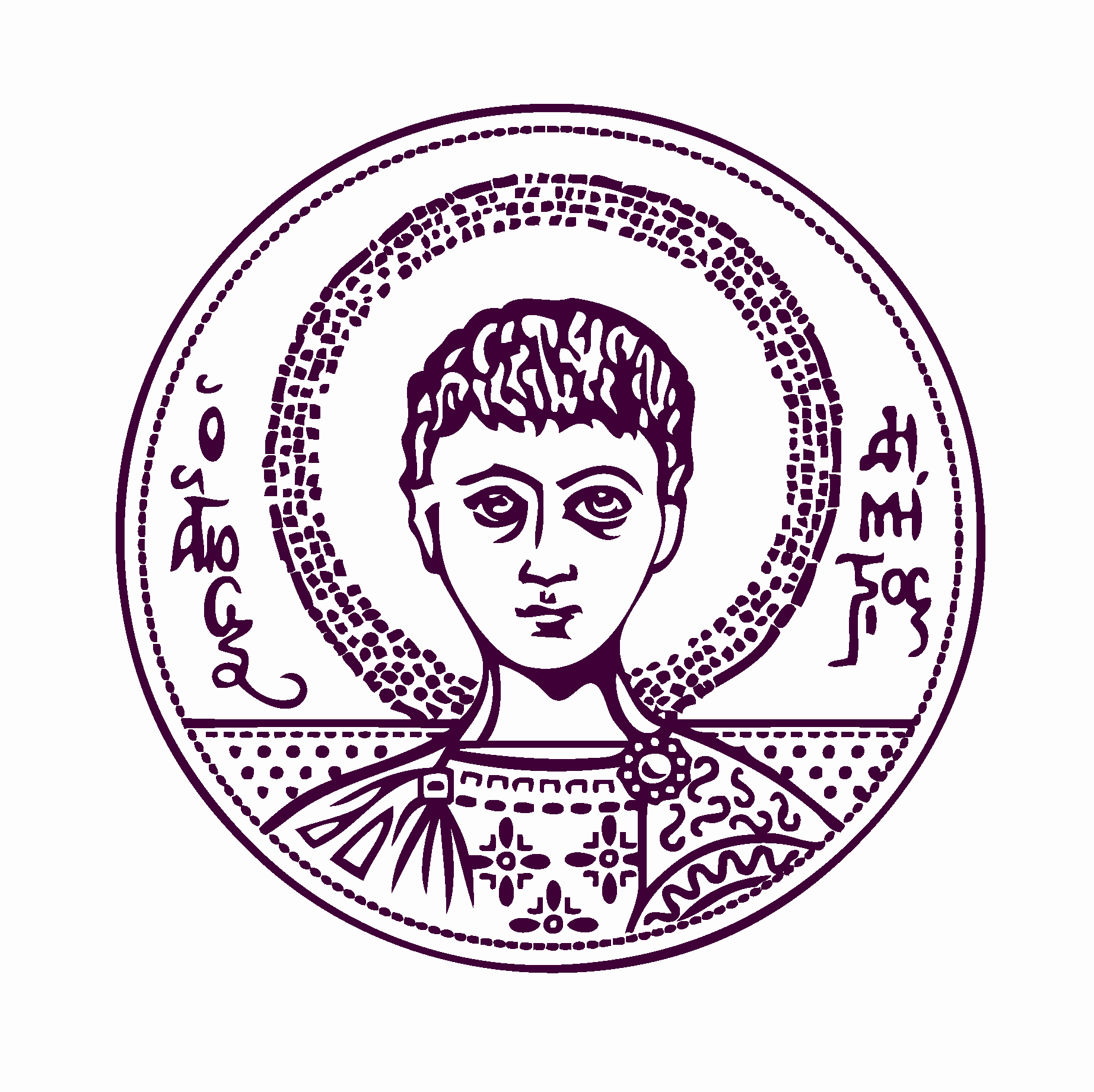 Εργαστήριο Παρασιτολογίας καιΠαρασιτικών ΝοσημάτωνΔιευθυντής:   Ο Καθηγητής Σ. Η. ΠαπαδόπουλοςΘεσσαλονίκη,  20/1/2020            Εργαστήριο Παρασιτολογίας καιΠαρασιτικών ΝοσημάτωνΔιευθυντής:   Ο Καθηγητής Σ. Η. ΠαπαδόπουλοςΘεσσαλονίκη,  20/1/2020            ΑΡΙΣΤΟΤΕΛΕΙΟΠΑΝΕΠΙΣΤΗΜΙΟΘΕΣΣΑΛΟΝΙΚΗΣΤηλ. :    2310 99 9926   Fax:  2310 99 9947ΑΡΙΣΤΟΤΕΛΕΙΟΠΑΝΕΠΙΣΤΗΜΙΟΘΕΣΣΑΛΟΝΙΚΗΣe-mail:   eliaspap@vet.auth.grΑΡΙΣΤΟΤΕΛΕΙΟΠΑΝΕΠΙΣΤΗΜΙΟΘΕΣΣΑΛΟΝΙΚΗΣ